Licença de ocupação do espaço público Por motivo de obrasREQUERENTENOME       	residente/com sede em       	código postal     	 —      localidaDe      	cartão de cidadão CC/BI       	 Validade       	  contribuinte NIF/NIPC       	telefone       	  TELEMÓVEL       	 fax       	e-mail       	freguesia       	certidão comercial permanente (código)       	Na qualidade de: Proprietário	 Arrendatário	 Comodatário	  superficiário  Usufrutuário  	 OUTRO      	REpresentanteNOME       	residente/com sede em       	código postal     	 —      localidaDe      	cartão de cidadão CC/BI       	 Validade       	  contribuinte NIF/NIPC       	telefone       	  TELEMÓVEL       	 fax       	e-mail       	procuração Online (Código)       	certidão comercial permanente (código)       	Na qualidade de:☐ Representante legal	☐ Gestor de negócios	☐ Mandatário	 ☐OUTRO       	PEDIDOVEM REQUERER  Vem requerer ao abrigo do art.º 57.º do Regime Jurídico da Urbanização e Edificação (RJUE), aprovado pelo Decreto Lei n.º 555/99, de 16/12, na sua redação atual, a emissão de licença de ocupação da via pública por motivo de execução de:  Obras sujeitas a controlo prévio, conforme disposto no art.º 57.º do RJUEN.º do processo:      		Titular do processo      	 Obras isentas de controlo prévioDescreva e caraterize os trabalhos isentos de controlo prévio a realizar, inerentes à ocupação: Isenção do pagamento da taxa (n.º 4 do art.º 91.º do RMUE) Apresenta documentos para redução do pagamento da taxa (n.º 7 do art.º 92.º do RMUE)N.º do Título Habilitante emitido pelo IMPIC, IP      	caracterização da área a ocuparLocal:freguesia      	localização      	código postal      	 —    	 localidaDe      	Registo Predial:certidão permanente do registo predial (código)      	MEIOS DE NOTIFICAÇÃO AUTORIZO O ENVIO DE EVENTUAIS NOTIFICAÇÕES DECORRENTES DESTA COMUNICAÇÃO PARA O SEGUINTE ENDEREÇO ELETRÓNICO:e-mail      	 Técnico autor do projeto: email       	OBSERVAÇÕESaviso de privacidade1. Os dados pessoais recolhidos neste pedido são necessários, única e exclusivamente, para dar cumprimento ao disposto no artigo 102.º do Código do Procedimento Administrativo (CPA), no artigo 17.º do Decreto-Lei n.º 135/99, de 22 de abril e/ou ao previsto na legislação específica aplicável ao pedido formulado.2. O tratamento dos dados referidos no ponto 1 por parte do Município de Coimbra respeitará a legislação em vigor em matéria de proteção de dados pessoais e será realizado com base nas seguintes condições:Responsável pelo tratamento - Câmara Municipal de Coimbra - Praça 8 de Maio 3000-300 Coimbra;Responsável pela proteção de dados – Encarregado da proteção de dados do Município de Coimbra (DPO) - Câmara Municipal de Coimbra, Praça 8 de Maio 3000-300 Coimbra dpo@cm-coimbra.pt Finalidade do tratamento - Cumprimento de uma obrigação jurídica (CPA, Decreto-Lei n.º 135/99, de 22 de abril, e/ou de legislação específica aplicável ao pedido formulado) ou necessário ao exercício de funções de interesse público;Destinatário(s) dos dados - Serviço municipal com competência para analisar ou intervir no pedido, de acordo com a orgânica municipal em vigor;Conservação dos dados pessoais - Prazo definido na legislação aplicável ao pedido.Direitos dos titulares dos dados pessoais - Ao requerente (titular dos dados pessoais) é garantido o direito de acesso, de retificação, de apagamento, de portabilidade, de ser informado em caso de violação da segurança dos dados e de limitação e oposição ao tratamento dos dados pessoais recolhidos. O titular tem ainda direito a apresentar reclamação à autoridade de controlo nacional (Comissão Nacional de Proteção de Dados).3. Para mais informações sobre a Política de Privacidade do Município consulte o website da Câmara Municipal de Coimbra (www.cm-coimbra.pt) em https://www.cm-coimbra.pt/areas/transparencia/politica-de-privacidade ou envie um e-mail para dpo@cm-coimbra.pt.4. Os documentos apresentados no âmbito do presente pedido são documentos administrativos, pelo que o acesso aos mesmos se fará em respeito pelo regime de acesso à informação administrativa e ambiental e reutilização dos documentos administrativos (Lei n.º 26/2016, de 22 de agosto).declaraçãoDeclaro, para os efeitos considerados devidos, que me comprometo executar a pretensão de acordo com as condições previstas no regulamento municipaL da Urbanização e Edificação (RMUE), demais normas técnicas de segurança em vigor e disposições legais e regulamentares aplicáveis.PEDE DEFERIMENTOO requerente/representante (Assinatura)  	 DATA      	LEGISLAÇÃO APLICÁVELCódigo do Procedimento Administrativo (CPA), aprovado pelo Decreto-Lei n.º 4/2015, de 7 de janeiroRegime Jurídico da Urbanização e da Edificação (RJUE), aprovado pelo Decreto-Lei n.º 555/99, de 16 de dezembro, na redação atualmente em vigorRegulamento Municipal de Urbanização e Edificação (Taxas e Compensações Urbanísticas) – Regulamento n.º 381/2017, de 21 de julho de 2017 (RMUE)Licença de ocupação do espaço público por motivo de obras										N.A. Não AplicávelO trabalhador/ Assinatura       	  DATA      	  N.º Mecanográfico       	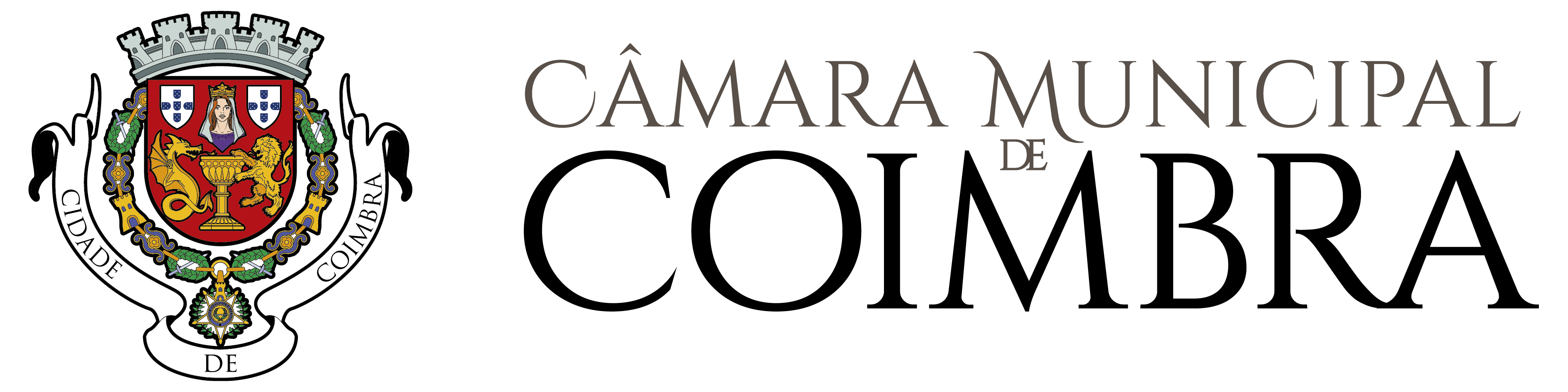 A preencher pelos 
serviços administrativosRegisto MGD nºDataExmº. SenhorPresidente da Câmara Municipal de CoimbraExmº. SenhorPresidente da Câmara Municipal de CoimbraProcesso nºExmº. SenhorPresidente da Câmara Municipal de CoimbraExmº. SenhorPresidente da Câmara Municipal de CoimbraGuia n.ºExmº. SenhorPresidente da Câmara Municipal de CoimbraTipo de ocupação pretendidaPeriodo de ocupaçãoPeriodo de ocupaçãoÁrea a ocuparTapumes e outros resguardosDe      	 a       	     	 m2AndaimesDe      	 a       	     	m2Gruas, guindaste ou similaresDe      	a       	     	m2Amassadouro ou betoneiraDe      	 a       	     	m2Depósito de materiais de construção De      	 a       	     	m2Contentor de recolha de resíduosDe      	 a       	     	m2Stand de Venda de ImobiliárioDe      	 a       	     	m2Outra:      	De      	a       	     	m2A ocupação requerida implicaNas seguintes datasNas seguintes datasInterrupção total de tráfego pedonalDe      	 a       	Interrupção parcial de tráfego pedonalDe      	 a       	Interrupção total de tráfego automóvelDe      	a       	Interrupção parcial de tráfego automóvelDe      	 a       	 Elementos Instrutórios - NIP 054SIMNÃON.A.Requerente - Documento(s) comprovativo(s) da legitimidade Representante - Documento(s) comprovativo(s) da qualidade de representantePlantas de localização assinalando devidamente os limites da área objeto da operação/ocupaçãoMemória descritiva e justificativa: Relativa à caraterização da ocupação nos termos das disposições legais e regulamentares aplicáveis;Contendo a indicação do local para depósito de materiais de construção (quando aplicável);Se aplicável referencia à aprovação a candidatura ao programa “Coimbra com Mais Encanto”.Planta cotada, à escala, com delimitação e definição correta da área do domínio público que se pretende ocupar assinalando os tapumes, sinalização vertical, colunas de iluminação pública, bocas de rega ou marcos de incêndio, sarjetas, caixas de visita, árvores e quaisquer outras instalações fixas, nos termos do RMUE).Planta de implantação devidamente cotada com a caraterização das ocupações previstas no artigo 73.º do RMUETermo de responsabilidade inerente à ocupação do espaço público, subscrito por técnico legalmente habilitado para o efeitoAlvará do IMPIC – Instituto dos Mercados Públicos, do Imobiliário e da Construção, que confira habilitações adequadas à natureza e valor da obraApólice de seguro de responsabilidade civil acompanhado de recibo de pagamento válido pelo o período da licençaApólice de seguro de acidentes de trabalho acompanhado de recibo de pagamento válido pelo o período da licença